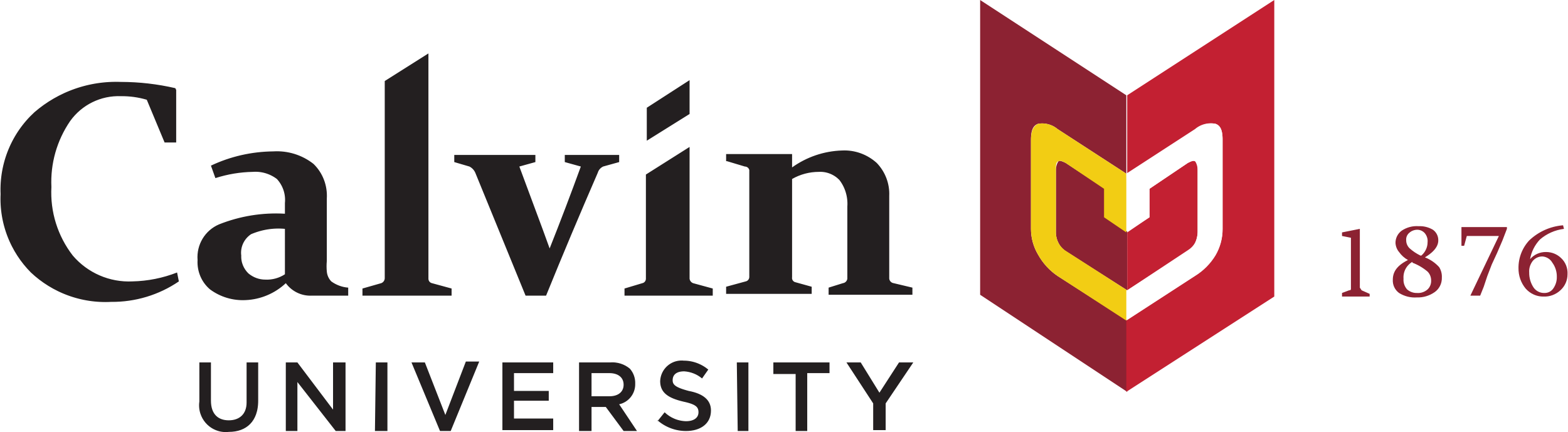 AFFIDAVIT OF ROOM & BOARDTO BE COMPLETED ONLY BY A PERSON WHO OWNS OR RENTS THE PROPERTYI hereby affirm that I own, rent, or lease the property described below and that I will make it available without charge and without services-in-lieu of payment to the student named for ______ years of his/her studies at Calvin University.Name of student Address, including room or apartment number, of the residence offered to the student:Relationship of sponsor to student  How many rooms are in the house or apartment? How much space will be reserved for the exclusive use of the student? Does the sponsor live at the address listed above? Does the sponsor __________own or __________ lease the property being offered?How many meals will be provided for the student?     0   1   2   3      Please circle appropriate number.All questions above must be answered.  This affidavit must be sent with a photocopy of a lease or deed in the sponsor’s name.AFFIRMATION OR OATHI hereby affirm or swear that the contents of the above statement are true and correct.  I agree not to require any services from the student in return for the promised support and understand that it would be a serious violation of the law to require domestic work, child care, or any other kinds of service.		Signature of sponsor 		Name of sponsor, printed                                                                                                                                                                    Sworn and Subscribed before me this __________ of __________ 20__________.Signature of Notary____________________________________________________ {Seal}